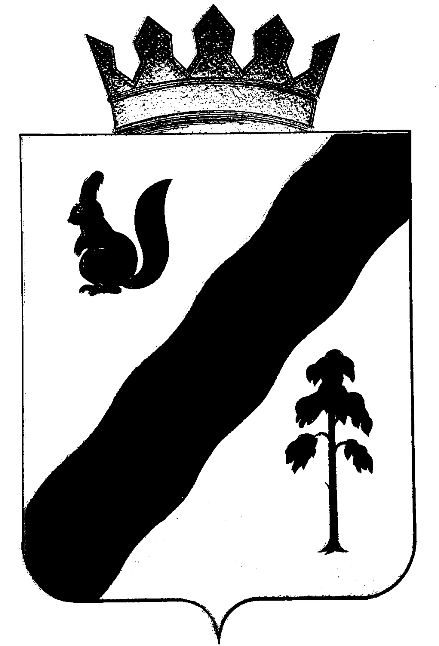 ПОСТАНОВЛЕНИЕАДМИНИСТРАЦИиГАЙНСКОГО МУНИЦИПАЛЬНОГО ОКРУГАПЕРМСКОГО КРАЯОб утверждении Положения об организации деятельности комиссии по делам несовершеннолетних и защите их прав Гайнскогомуниципального  округа, её состава       В соответствии с Федеральным законом от  24.06.1999  № 120 – ФЗ  «Об основах системы профилактики безнадзорности и правонарушений несовершеннолетних»,  Законом Пермской области от 05.09.2005 №2441-539«О комиссиях по делам несовершеннолетних и защите их прав», Законом Пермского края от 19.12.2006  №44- КЗ  «О наделении органов местного самоуправления муниципальных районов и городских округов государственными полномочиями по образованию комиссий по делам несовершеннолетних и защите их прав и организации их деятельности», администрация Гайнского муниципального округа ПОСТАНОВЛЯЕТ:     1.Утвердить прилагаемые:     1.1.Положение об организации деятельности комиссии по делам   несовершеннолетних и защите их прав Гайнского муниципального округа.      1.2.Состав  комиссии по делам несовершеннолетних и защите их прав  Гайнского муниципального округа.      2. Признать утратившими силу постановления администрации Гайнского        муниципального района:      - постановление  администрации Гайнского муниципального района от     01.07.2015 № 247 « Об утверждении Положения об организации деятельности комиссии по делам несовершеннолетних и защите их прав Гайнского муниципального района, её состава»;      - постановление администрации Гайнского муниципального района от 28.09.2015 № 359 «О внесении изменений в постановление администрации Гайнского муниципального района от 01.07.2015 № 247 «О комиссии по делам несовершеннолетних и защите их прав  Гайнского муниципального района»;     - постановление администрации Гайнского муниципального района от 13.10.2015 № 396 «О внесении изменений в постановление администрации Гайнского муниципального района от 01.07.2015 № 247 «О комиссии по делам несовершеннолетних и защите их прав  Гайнского муниципального района»;    - постановление администрации Гайнского муниципального района от 04.02.2016 № 46 «О внесении изменений в постановление администрации Гайнского муниципального района от 01.07.2015 № 247 «О комиссии по делам несовершеннолетних и защите их прав  Гайнского муниципального района»;     - постановление администрации Гайнского муниципального района от 28.03.2016 № 133 «О внесении изменений в постановление администрации Гайнского муниципального района от 01.07.2015 № 247 «О комиссии по делам несовершеннолетних и защите их прав  Гайнского муниципального района»;    - постановление администрации Гайнского муниципального района от 08.06.2016 № 262  «О внесении изменений в постановление администрации Гайнского муниципального района от 01.07.2015 № 247 «О комиссии по делам несовершеннолетних и защите их прав  Гайнского муниципального района»;     - постановление администрации Гайнского муниципального района от 17.03.2017 № 124- 245 - 01- 08 «О внесении изменений в постановление администрации Гайнского муниципального района от 01.07.2015 № 247 «О комиссии по делам несовершеннолетних и защите их прав  Гайнского муниципального района»;     - постановление администрации Гайнского муниципального района от 19.10.2017 № 521- 245 - 01- 08  «О внесении изменений в постановление администрации Гайнского муниципального района от 01.07.2015 № 247 «О комиссии по делам несовершеннолетних и защите их прав  Гайнского муниципального района»;      - постановление администрации Гайнского муниципального района от 13.11.2017 № 557- 245 - 01- 08  «О внесении изменений в постановление администрации Гайнского муниципального района от 01.07.2015 № 247 «О комиссии по делам несовершеннолетних и защите их прав  Гайнского муниципального района»;      - постановление администрации Гайнского муниципального района от 08.12.2017 № 623 – 245 -01-08  «О внесении изменений в постановление администрации Гайнского муниципального района от 01.07.2015 № 247 « Об утверждении Положения об организации деятельности комиссии по делам несовершеннолетних и защите их прав Гайнского муниципального района, её состава»;     - постановление администрации Гайнского муниципального района от 02.02.2018 № 49- 245 - 01- 08  «О внесении изменений в постановление администрации Гайнского муниципального района от 01.07.2015 № 247 «О комиссии по делам несовершеннолетних и защите их прав  Гайнского муниципального района»;     - постановление администрации Гайнского муниципального района от 16.05.2018 № 234 - 245 - 01- 08 «О внесении изменений в постановление администрации Гайнского муниципального района от 01.07.2015 № 247 «О комиссии по делам несовершеннолетних и защите их прав  Гайнского муниципального района»;    - постановление администрации Гайнского муниципального района от 21.06.2018 № 305 - 245 - 01- 08 «О внесении изменений в постановление администрации Гайнского муниципального района от 01.07.2015 № 247 «О комиссии по делам несовершеннолетних и защите их прав  Гайнского муниципального района»;   - постановление администрации Гайнского муниципального района от 09.08.2018 № 384 - 245 - 01- 08 «О внесении изменений в постановление администрации Гайнского муниципального района от 01.07.2015 № 247 «О комиссии по делам несовершеннолетних и защите их прав  Гайнского муниципального района».   - постановление администрации Гайнского муниципального района от 19.11.2018 № 565 - 245 - 01- 08 «О внесении изменений в состав комиссии по делам несовершеннолетних и защите их прав Гайнского муниципального района, утвержденный постановлением администрации Гайнского муниципального района от 01.07.2015 № 247 «О комиссии по делам несовершеннолетних и защите их прав  Гайнского муниципального района»;   - постановление администрации Гайнского муниципального района от 17.01.2019 № 21 - 245 - 01- 08 «О внесении изменений в состав комиссии по делам несовершеннолетних и защите их прав Гайнского муниципального района, утвержденный постановлением администрации Гайнского муниципального района от 01.07.2015 № 247 «О комиссии по делам несовершеннолетних и защите их прав  Гайнского муниципального района»;   - постановление администрации Гайнского муниципального района от 05.02.2019 № 51 - 245 - 01- 08 «О внесении изменений в Постановление администрации Гайнского   муниципального района от 01.07.2015 № 247 « Об утверждении Положения об организации деятельности комиссии по делам несовершеннолетних и защите их прав  Гайнского муниципального района, её состава»;   - постановление администрации Гайнского муниципального района от 05.04.2019 № 159 - 245 - 01- 08 «О внесении изменений в состав комиссии по делам несовершеннолетних и защите их прав Гайнского муниципального района, утвержденный постановлением администрации Гайнского муниципального района от 01.07.2015 № 247 «О комиссии по делам несовершеннолетних и защите их прав  Гайнского муниципального района»;  - постановление администрации Гайнского муниципального района от  13.09.2019 № 437 - 245 - 01- 08 «О внесении изменений в состав комиссии по делам несовершеннолетних и защите их прав Гайнского муниципального района, утвержденный постановлением администрации Гайнского муниципального района от 01.07.2015 № 247 «О комиссии по делам несовершеннолетних и защите их прав  Гайнского муниципального района»;   - постановление администрации Гайнского муниципального района от  25.12.2019 № 704 - 245 - 01- 08 «О внесении изменений в состав комиссии по делам несовершеннолетних и защите их прав Гайнского муниципального района, утвержденный постановлением администрации Гайнского муниципального района от 01.07.2015 № 247 «О комиссии по делам несовершеннолетних и защите их прав  Гайнского муниципального района»;  - постановление администрации Гайнского муниципального района от  05.03.2020 № 147 - 245 - 01- 08 «О внесении изменений в состав комиссии по делам несовершеннолетних и защите их прав Гайнского муниципального района, утвержденный постановлением администрации Гайнского муниципального района от 01.07.2015 № 247 «О комиссии по делам несовершеннолетних и защите их прав  Гайнского муниципального района»;  - постановление администрации Гайнского муниципального района от  17.03.2020 № 16  «О внесении изменений в состав комиссии по делам несовершеннолетних и защите их прав Гайнского муниципального района, утвержденный постановлением администрации Гайнского муниципального района от 01.07.2015 № 247 «О комиссии по делам несовершеннолетних и защите их прав  Гайнского муниципального района».   3.Настоящее постановление вступает в силу с момента подписания и подлежит  опубликованию на официальном сайте  Гайнского муниципального округа.   4.Контроль за  исполнением  постановления возложить на  и.о. заместителя главы по социальной и внутренней политике – начальника управления образования.  Глава   муниципального округа – глава администрацииГайнского муниципального  округа                                            Е.Г.Шалгинских19.03.2020№31